МИНИСТЕРСТВО ПРОСВЕЩЕНИЯ РОССИЙСКОЙ ФЕДЕРАЦИИ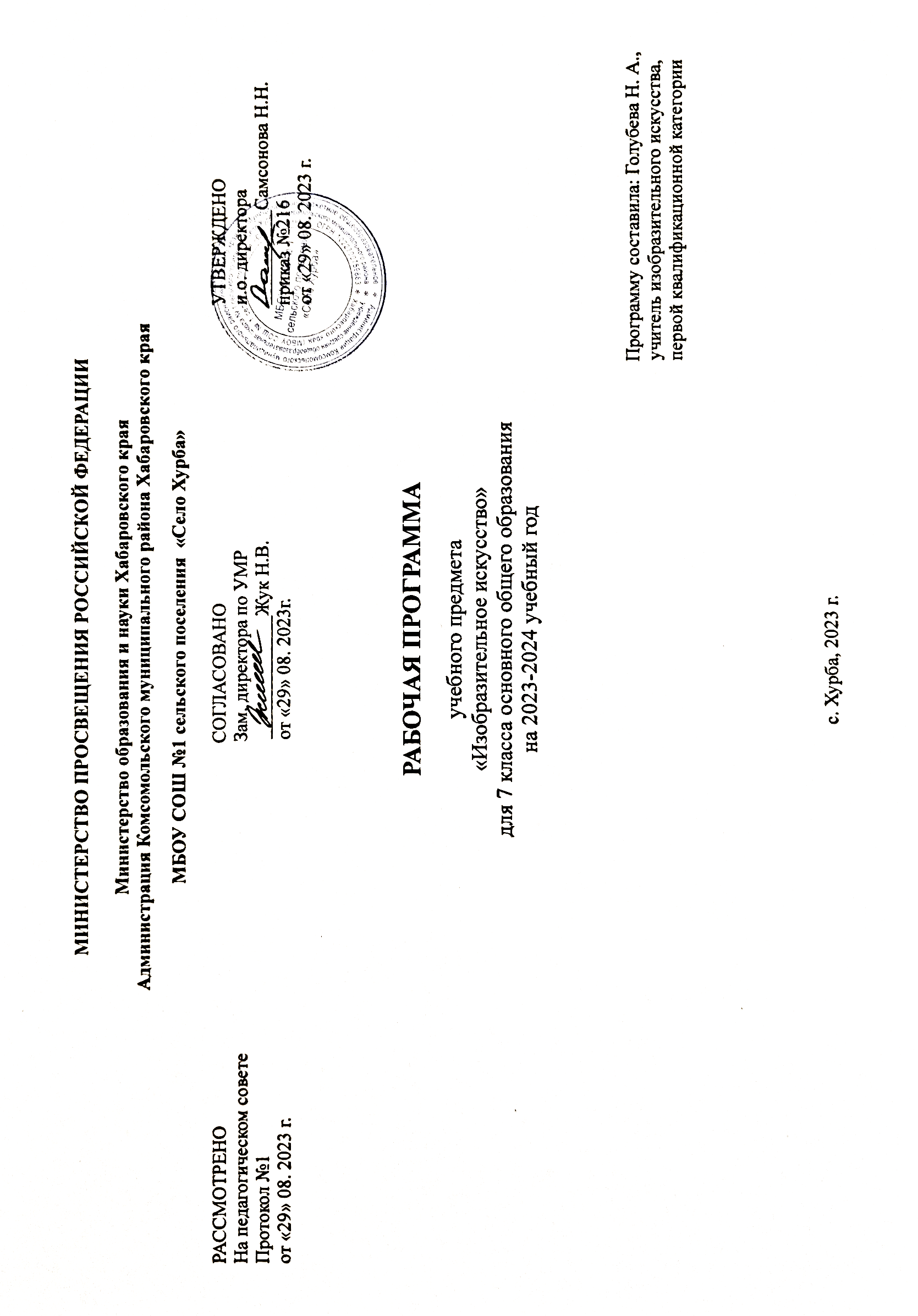 Министерство образования и науки Хабаровского краяАдминистрация Комсомольского муниципального района Хабаровского краяМБОУ СОШ №1 сельского поселения  «Село Хурба» РАССМОТРЕНО                                                                                 СОГЛАСОВАНО                                                               УТВЕРЖДЕНОНа педагогическом совете                                                                  Зам. директора по УМР                                                    и.о. директора Протокол №1                                                                                        _____________Жук Н.В.                                                  __________Самсонова Н.Н.                                                от «29» 08. 2023 г.                                                                                от «29» 08. 2023г.                                                              приказ №216                                                                                                                                                                                                           от «29» 08. 2023 г.                                                       РАБОЧАЯ ПРОГРАММА учебного предмета«Изобразительное искусство»для 7 класса основного общего образованияна 2023-2024 учебный годПрограмму составила: Голубева Н. А.,                                                                                                                                                                                   учитель изобразительного искусства,                                                                                                                                                                                                                                                                                                                                                                                           первой квалификационной категории                                                                                                                                                                                   с. Хурба, 2023 г.Пояснительная записка         Настоящая рабочая программа разработана в соответствии с основными положениями федерального государственного образовательного стандарта основного общего образования, Концепцией духовно-нравственного развития и воспитания личности гражданина России, планируемыми результатами основного общего образования, требованиями Примерной основной образовательной программы ОУ и ориентированы на работу по программе:       Изобразительное искусство. Рабочие программы. Предметная линия учебников под ред. Б. М. Неменского. 5–9 классы : пособие для учителей общеобразоват. учреждений / Б. М. Неменский, Л. А. Неменская, Н. А. Горяева, А. С. Питерских. – М. : Просвещение, 2015.Основная цель предмета Изобразительное искусство – развитие визуально-пространственного мышления учащихся как форм эмоционально-ценностного, эстетического освоения мира, самовыражения и ориентации в художественном и нравственном пространстве культуры.Художественное развитие обучающихся осуществляется в процессе практической, деятельностной формы – в процессе личностного художественного творчества.Основные задачи предмета Изобразительное искусство: формирование опыта смыслового и эмоционально-ценностного восприятия визуального образа реальности и произведений искусства; освоение художественной культуры как формы материального выражения в пространственных формах духовных ценностей; формирование понимания эмоционального и ценностного смысла визуально-пространственной формы; развитие творческого опыта как формирование способности к самостоятельным действиям в ситуации неопределенности; формирование активного заинтересованного отношения к традициям культуры как к смысловой, эстетической и личностно значимой ценности; воспитание уважения к истории культуры своего Отечества, выраженной в ее архитектуре, изобразительном искусстве, в национальных образах предметно-материальной и пространственной среды и понимании красоты человека; развитие способности ориентироваться в мире современной художественной культуры; овладение средствами художественного изображения как способом развития умения видеть реальный мир, способностью к анализу и структурированию визуального образа на основе его эмоционально-нравственной оценки; овладение основами культуры практической работы различными художественными материалами и инструментами для эстетической организации и оформления школьной, бытовой и производственной среды.      Программа по изобразительному искусству дает широкие возможности для педагогического творчества, проявления индивидуальности учителя, учета особенностей конкретного региона России.      VII класс – это следующая ступень посвящена изучению архитектуры и дизайна, т. е. конструктивных видов искусства, организующих среду нашей жизни. Изучение конструктивных искусств опирается на уже сформированный за предыдущий период уровень художественной культуры учащихся.       В 7 классе на изучение изобразительного искусства отводится 1 час в неделю, всего 35 часа (35 учебные недели).ПЛАНИРУЕМЫЕ Результаты освоения учебного материала      Занятия по изобразительному искусству в соответствии с требованиями к результатам освоения основной образовательной программы общего образования федерального государственного образовательного стандарта направлены на достижение учащимися личностных, метапредметных и предметных результатов.Личностные результаты освоения основной образовательной программы основного общего образования должны отражать:– воспитание российской гражданской идентичности: патриотизма, уважения к Отечеству, прошлому и настоящему многонационального народа России; осознание своей этнической принадлежности, знание истории, языка, культуры своего народа, своего края, основ культурного наследия народов России и человечества; усвоение гуманистических, демократических и традиционных ценностей многонационального российского общества; воспитание чувства ответственности и долга перед Родиной;– формирование ответственного отношения к учению, готовности и способности обучающихся к саморазвитию и самообразованию на основе мотивации к обучению и познанию, осознанному выбору и построению дальнейшей индивидуальной траектории образования на базе ориентировки в мире профессий и профессиональных предпочтений, с учетом устойчивых познавательных интересов, а также на основе формирования уважительного отношения к труду, развития опыта участия в социально значимом труде;– формирование целостного мировоззрения, соответствующего современному уровню развития науки и общественной практики, учитывающего социальное, культурное, языковое, духовное многообразие современного мира;– формирование осознанного, уважительного и доброжелательного отношения к другому человеку, его мнению, мировоззрению, культуре, языку, вере, гражданской позиции, к истории, культуре, религии, традициям, языкам, ценностям народов России и народов мира; готовности и способности вести диалог с другими людьми и достигать в нем взаимопонимания;– освоение социальных норм, правил поведения, ролей и форм социальной жизни в группах и сообществах, включая взрослые и социальные сообщества; участие в школьном самоуправлении и общественной жизни в пределах возрастных компетенций с учетом региональных, этнокультурных, социальных и экономических особенностей;– развитие морального сознания и компетентности в решении моральных проблем на основе личностного выбора, формирование нравственных чувств и нравственного поведения, осознанного и ответственного отношения к собственным поступкам;– формирование коммуникативной компетентности в общении и сотрудничестве со сверстниками, детьми старшего и младшего возраста, взрослыми в процессе образовательной, общественно полезной, учебно-исследовательской, творческой и других видов деятельности;– формирование ценности здорового и безопасного образа жизни; усвоение правил индивидуального и коллективного безопасного поведения в чрезвычайных ситуациях, угрожающих жизни и здоровью людей, правил поведения на транспорте и на дорогах;– формирование основ экологической культуры соответствующей современному уровню экологического мышления, развитие опыта экологически ориентированной рефлексивно-оценочной и практической деятельности в жизненных ситуациях;– осознание значения семьи в жизни человека и общества, принятие ценности семейной жизни, уважительное и заботливое отношение к членам своей семьи;– развитие эстетического сознания через освоение художественного наследия народов России и мира, творческой деятельности эстетического характера.Метапредметные результатыосвоения основной образовательной программы основного общего образования должны отражать:– умение самостоятельно определять цели своего обучения, ставить и формулировать для себя новые задачи в учебе и познавательной деятельности, развивать мотивы и интересы своей познавательной деятельности;– умение самостоятельно планировать пути достижения целей, в том числе альтернативные, осознанно выбирать наиболее эффективные способы решения учебных и познавательных задач;– умение соотносить свои действия с планируемыми результатами, осуществлять контроль своей деятельности в процессе достижения результата, определять способы действий в рамках предложенных условий и требований, корректировать свои действия в соответствии с изменяющейся ситуацией;– умение оценивать правильность выполнения учебной задачи, собственные возможности ее решения;– владение основами самоконтроля, самооценки, принятия решений и осуществления осознанного выбора в учебной и познавательной деятельности;– умение определять понятия, создавать обобщения, устанавливать аналогии, классифицировать, самостоятельно выбирать основания и критерии для классификации, устанавливать причинно-следственные связи, строить логическое рассуждение, умозаключение (индуктивное, дедуктивное и по аналогии) и делать выводы;– умение организовывать учебное сотрудничество и совместную деятельность с учителем и сверстниками; работать индивидуально и в группе: находить общее решение и разрешать конфликты на основе согласования позиций и учета интересов; формулировать, аргументировать и отстаивать свое мнение;– умение осознанно использовать речевые средства в соответствии с задачей коммуникации для выражения своих чувств, мыслей и потребностей; планирования и регуляции своей деятельности; владение монологической контекстной речью;– формирование и развитие компетентности в области использования информационно-коммуникационных технологий (ИКТ-компетенции).Предметные результатыхарактеризуют опыт учащихся.Предметные результаты освоения основной образовательной программы основного общего образования с учетом общих требований стандарта и специфики изучаемых предметов, входящих в состав предметных областей, должны обеспечивать успешное обучение на следующей ступени общего образования.Предметные результаты изучения предметной области «Изобразительное искусство» должны отражать:– формирование основ художественной культуры обучающихся как части их общей духовной культуры, как особого способа познания жизни и средства организации общения; развитие эстетического, эмоционально-ценностного видения окружающего мира; развитие наблюдательности, способности к сопереживанию, зрительной памяти, ассоциативного мышления, художественного вкуса и творческого воображения;– развитие визуально-пространственного мышления как формы эмоционально-ценностного освоения мира, самовыражения и ориентации в художественном и нравственном пространстве культуры;– освоение художественной культуры во всем многообразии ее видов, жанров и стилей как материального выражения духовных ценностей, воплощенных в пространственных формах (фольклорное художественное творчество разных народов, классические произведения отечественного и зарубежного искусства, искусство современности);– воспитание уважения к истории культуры своего Отечества, выраженной в архитектуре, изобразительном искусстве, в национальных образах предметно-материальной и пространственной среды, в понимании красоты человека;– приобретение опыта создания художественного образа в разных видах и жанрах визуально-пространственных искусств: изобразительных (живопись, графика, скульптура), декоративно-прикладных, в архитектуре и дизайне; приобретение опыта работы над визуальным образом в синтетических искусствах (театр и кино);– приобретение опыта работы различными художественными материалами и в разных техниках в различных видах визуально-пространственных искусств, в специфических формах художественной деятельности, в том числе базирующихся на ИКТ (цифровая фотография, видеозапись, компьютерная графика, мультипликация и анимация);– развитие потребности в общении с произведениями изобразительного искусства, освоение практических умений и навыков восприятия, интерпретации и оценки произведений искусства; формирование активного отношения к традициям художественной культуры как смысловой, эстетической и личностно значимой ценности.В итоге освоения программы учащиеся должны:Учащиеся должны знать:- как анализировать произведения архитектуры и дизайна; каково место конструктивных искусств в ряду пластических искусств, их общие начала и специфику;- особенности образного языка конструктивных видов искусства, единство функционального и художественно-образных начал и их социальную роль;- основные этапы развития и истории архитектуры и дизайна, тенденции современного конструктивного искусства.Учащиеся должны уметь:- конструировать объемно-пространственные композиции, моделировать архитектурно-дизайнерские объекты (в графике и объеме);- моделировать в своем творчестве основные этапы художественно-производственного процесса в конструктивных искусствах;- работать с натуры, по памяти и воображению над зарисовкой и проектированием конкретных зданий и вещной среды;- конструировать основные объемно-пространственные объекты, реализуя при этом фронтальную, объемную и глубинно-пространственную композицию;- использовать в макетных и графических композициях ритм линий, цвета, объемов, статику и динамику тектоники и фактур;- владеть навыками формообразования, использования объемов в дизайне и архитектуре (макеты из бумаги, картона);- создавать композиционные макеты объектов на предметной плоскости и в пространстве;- создавать с натуры и по воображению архитектурные образы графическими материалами и др.- работать над эскизом монументального произведения (витраж, мозаика, роспись, монументальная скульптура);- использовать выразительный язык при моделировании архитектурного ансамбля;- использовать разнообразные материалы (бумага белая и тонированная, картон, цветные пленки; краски: гуашь, акварель; графические материалы: уголь, тушь, карандаш, мелки; материалы для работы в объеме: картон, бумага, пластилин, глина, пенопласт, деревянные и другие заготовки).Содержание учебного предметаНа основе ранее приобретенных знаний в 7 классе обучающиеся более глубоко постигают содержание КОНСТРУКТИВНЫХ ИСКУССТВ, что предполагает овладение базовыми знаниями в этой области и их творческое освоение в практической работе.Содержательно-дидактические и методические принципы, из которых исходили авторы, лежат в русле общей концепции художественно-педагогической школы Б. М. Неменского. Подходы к раскрытию тем программы «Изобразительное искусство и художественный труд» в старших классах общеобразовательных учреждений имеют свою специфику. Однако постоянен общий ход познания: от восприятия визуального материала к раскрытию его гуманистической и духовной сущности, составляющей истинное, глубинное содержание искусства.Проблематика конструктивных искусств рассматривается в контексте развития мирового искусства, особенностей художественной культуры XX в., в недрах которой и родился дизайн в его современном виде.ДИЗАЙН — это искусство создания облика отдельной вещи, проектирование ее формы, а также всей вещественно-пространственной среды в единстве функциональных и эстетических задач.АРХИТЕКТУРА — это искусство проектирования зданий и формирования социопространственной среды, окружающей нас. Архитектура, как и дизайн, отражает уровень эстетического сознания и развития техники каждой эпохи и в то же время влияет на образ жизни людей.Если изобразительные искусства больше направлены на формирование внутреннего мира человека, его эмоционально-духовных ценностей и идеалов, то воздействие архитектуры и дизайна направлено на освоение внешнего мира, формирование и преображение окружающей среды в соответствии с этими идеалами.Изобразительные и конструктивные искусства также связывает общность выразительных средств (линия, цвет, плоскость, объем). Но, пользуясь одними и теми же средствами, их произведения «говорят» на разных образных языках, и сам художественный образ рождается в них по-разному. В живописи и графике (если это не абстракция) действительность, чувства и мысли художника выражаются ИЗОБРАЗИТЕЛЬНО, т. е. конкретными изображениями видимого мира. В архитектуре образ возникает не потому, что здания что-то изображают, а благодаря сочетанию составляющих их объемов, гармонии пропорций. Выразительность форм рождает у человека чувство красоты и художественно-образные ассоциации, как и в музыке, не всегда поддающиеся выражению в словах.Учебник «Изобразительное искусство. Дизайн и архитектура в жизни человека» адресован учащимся 7 класса. Он знакомит с композиционными приемами в конструктивных искусствах, с тем, какое место они занимают в жизни людей, дает возможность практически узнать азы дизайна и архитектуры.Дидактико-содержательной основой 1-й части «Художник — дизайн — архитектура. Основы композиции» и 2-й части «В мире вещей и зданий. Художественный язык конструктивных искусств» является раскрытие композиционных начал проектирования в области графического дизайна (плакаты, открытки, журналы) и объемно-пространственного макетирования.В 3-й части программы «Город и человек. Социальное значение дизайна и архитектуры в жизни человека» и 4-й части «Человек в зеркале дизайна и архитектуры. Образ жизни и индивидуальное проектирование» раскрывается сфера применения дизайна и архитектуры в жизни человека и общества, даются знания и навыки индивидуального конструирования.Календарно-тематическое планирование 7 классУчебно-методическое обеспечение1. Рабочая программа. Предметная линия учебников под редакцией Б.М. Неменского. 5-9 классы: пособие для учителей общеобразоват. учреждений / Б.М. Неменский, Л.А. Неменская, Н.А. Горяева, А.С. Питерских. – М.: Просвещение, 2015. -129с.2. Горяева Н.А., Островская О.В. Декоративно-прикладное искусство в жизни человека: Учебник по изобразительному искусству для 6 класса/Под ред. Б.М. Неменского.- М.: Просвещение, 2018.3.  Стандарт основного общего образования по образовательной области «Искусство»5. Примерные программы по учебным предметам. Изобразительное искусство. 5-7 классы. Музыка. 5-7 классы. Искусство. 8-9 классы. – М.Просвещение, 2015. – 48с. – (Стандарты второго поколения).ДИЗАЙН И АРХИТЕКТУРА В ЖИЗНИ ЧЕЛОВЕКА (35 Ч)Дизайн и архитектура — конструктивные искусства в ряду пространственных искусств. Визуально-пластический язык и эстетическое содержание дизайна и архитектуры. Их место в семье пространственных искусств, взаимосвязь с изобразительным и декоративно-прикладным искусствами. Архитектура как отражение социальных отношений и эстетических идеалов любого века, любого народа в форме бытовых, общественных и культовых зданий, роль архитектуры в организации пространственно- структурной среды города, во многом определяющей образ жизни людей. Дизайн — логичное продолжение вклада художника в формирование вещно-предметной среды, рукотворного мира: от одежды, мебели, посуды до машин, станков и т. д.Дизайн и архитектура как создатели «второй природы», рукотворной среды нашего обитания. Многообразие современной материально-вещной среды. Единство целесообразности и красоты, функционального и художественного в лучших образцах архитектурного и дизайнерского творчества.Индивидуальные и коллективные практические творческие работы.ДИЗАЙН И АРХИТЕКТУРА В ЖИЗНИ ЧЕЛОВЕКА (35 Ч)Дизайн и архитектура — конструктивные искусства в ряду пространственных искусств. Визуально-пластический язык и эстетическое содержание дизайна и архитектуры. Их место в семье пространственных искусств, взаимосвязь с изобразительным и декоративно-прикладным искусствами. Архитектура как отражение социальных отношений и эстетических идеалов любого века, любого народа в форме бытовых, общественных и культовых зданий, роль архитектуры в организации пространственно- структурной среды города, во многом определяющей образ жизни людей. Дизайн — логичное продолжение вклада художника в формирование вещно-предметной среды, рукотворного мира: от одежды, мебели, посуды до машин, станков и т. д.Дизайн и архитектура как создатели «второй природы», рукотворной среды нашего обитания. Многообразие современной материально-вещной среды. Единство целесообразности и красоты, функционального и художественного в лучших образцах архитектурного и дизайнерского творчества.Индивидуальные и коллективные практические творческие работы.ДИЗАЙН И АРХИТЕКТУРА В ЖИЗНИ ЧЕЛОВЕКА (35 Ч)Дизайн и архитектура — конструктивные искусства в ряду пространственных искусств. Визуально-пластический язык и эстетическое содержание дизайна и архитектуры. Их место в семье пространственных искусств, взаимосвязь с изобразительным и декоративно-прикладным искусствами. Архитектура как отражение социальных отношений и эстетических идеалов любого века, любого народа в форме бытовых, общественных и культовых зданий, роль архитектуры в организации пространственно- структурной среды города, во многом определяющей образ жизни людей. Дизайн — логичное продолжение вклада художника в формирование вещно-предметной среды, рукотворного мира: от одежды, мебели, посуды до машин, станков и т. д.Дизайн и архитектура как создатели «второй природы», рукотворной среды нашего обитания. Многообразие современной материально-вещной среды. Единство целесообразности и красоты, функционального и художественного в лучших образцах архитектурного и дизайнерского творчества.Индивидуальные и коллективные практические творческие работы.ДИЗАЙН И АРХИТЕКТУРА В ЖИЗНИ ЧЕЛОВЕКА (35 Ч)Дизайн и архитектура — конструктивные искусства в ряду пространственных искусств. Визуально-пластический язык и эстетическое содержание дизайна и архитектуры. Их место в семье пространственных искусств, взаимосвязь с изобразительным и декоративно-прикладным искусствами. Архитектура как отражение социальных отношений и эстетических идеалов любого века, любого народа в форме бытовых, общественных и культовых зданий, роль архитектуры в организации пространственно- структурной среды города, во многом определяющей образ жизни людей. Дизайн — логичное продолжение вклада художника в формирование вещно-предметной среды, рукотворного мира: от одежды, мебели, посуды до машин, станков и т. д.Дизайн и архитектура как создатели «второй природы», рукотворной среды нашего обитания. Многообразие современной материально-вещной среды. Единство целесообразности и красоты, функционального и художественного в лучших образцах архитектурного и дизайнерского творчества.Индивидуальные и коллективные практические творческие работы.Архитектура и дизайн — конструктивные искусства в ряду пространственных искусств. Мир,который создает человек Художник — дизайн — архитектура. Искусство композиции — основа дизайна и архитектуры (8 ч)Возникновение архитектуры и дизайна на разных этапах общественного развития. Дизайн и архитектура как создатели «второй природы», рукотворной среды нашего обитания. Единство целесообразности и красоты, функционального и художественного.Композиция как основа реализации замысла в любой творческой деятельности. Плоскостная композиция в дизайне. Элементы композиции в графическом дизайне: пятно, линия, цвет, буква, текст и изображение. Основные композиционные приемы: поиск уравновешенности (симметрия и асимметрия, динамическое равновесие), динамика и статика, ритм, цветовая гармония.Разнообразные формы графического дизайна, его художественно-композиционные, визуально- психологические и социальные аспекты. Архитектура и дизайн — конструктивные искусства в ряду пространственных искусств. Мир,который создает человек Художник — дизайн — архитектура. Искусство композиции — основа дизайна и архитектуры (8 ч)Возникновение архитектуры и дизайна на разных этапах общественного развития. Дизайн и архитектура как создатели «второй природы», рукотворной среды нашего обитания. Единство целесообразности и красоты, функционального и художественного.Композиция как основа реализации замысла в любой творческой деятельности. Плоскостная композиция в дизайне. Элементы композиции в графическом дизайне: пятно, линия, цвет, буква, текст и изображение. Основные композиционные приемы: поиск уравновешенности (симметрия и асимметрия, динамическое равновесие), динамика и статика, ритм, цветовая гармония.Разнообразные формы графического дизайна, его художественно-композиционные, визуально- психологические и социальные аспекты. Архитектура и дизайн — конструктивные искусства в ряду пространственных искусств. Мир,который создает человек Художник — дизайн — архитектура. Искусство композиции — основа дизайна и архитектуры (8 ч)Возникновение архитектуры и дизайна на разных этапах общественного развития. Дизайн и архитектура как создатели «второй природы», рукотворной среды нашего обитания. Единство целесообразности и красоты, функционального и художественного.Композиция как основа реализации замысла в любой творческой деятельности. Плоскостная композиция в дизайне. Элементы композиции в графическом дизайне: пятно, линия, цвет, буква, текст и изображение. Основные композиционные приемы: поиск уравновешенности (симметрия и асимметрия, динамическое равновесие), динамика и статика, ритм, цветовая гармония.Разнообразные формы графического дизайна, его художественно-композиционные, визуально- психологические и социальные аспекты. Архитектура и дизайн — конструктивные искусства в ряду пространственных искусств. Мир,который создает человек Художник — дизайн — архитектура. Искусство композиции — основа дизайна и архитектуры (8 ч)Возникновение архитектуры и дизайна на разных этапах общественного развития. Дизайн и архитектура как создатели «второй природы», рукотворной среды нашего обитания. Единство целесообразности и красоты, функционального и художественного.Композиция как основа реализации замысла в любой творческой деятельности. Плоскостная композиция в дизайне. Элементы композиции в графическом дизайне: пятно, линия, цвет, буква, текст и изображение. Основные композиционные приемы: поиск уравновешенности (симметрия и асимметрия, динамическое равновесие), динамика и статика, ритм, цветовая гармония.Разнообразные формы графического дизайна, его художественно-композиционные, визуально- психологические и социальные аспекты. №п/пСодержание курсаТематическое планированиеХарактеристика видов деятельности учащихся в соответствии ФГОС1Основы композиции в конструктивных искусствах.Гармония, контраст и выразительность плоскостной композиции, или «Внесем порядок в хаос!»Объемно-пространственная и плоскостная композиции .Основные типы композиций: симметричная и асимметричная, фронтальная и глубинная. Гармония и контраст, баланс масс и динамическое равновесие, движение и статика, ритм, замкнутость и разомкнутость композиции (все вариации рассматриваются на примере упражнений с простейшими формами — прямоугольники, квадраты).Задание: выполнение практических работ по теме «Основы композиции в графическом дизайне» (зрительное равновесие масс в композиции, динамическое равновесие в композиции, гармония, сгущенность и разреженность формы).Материалы: бумага (не более 1/4 машинописного листа), ножницы, клей, фломастер.Находить в окружающем рукотворном мире примеры плоскостных и объемно-пространственных композиций.Выбирать способы компоновки композиции и составлять различные плоскостные композиции из 1—4 и более простейших форм (прямоугольников), располагая их по принципу симметрии или динамического равновесия. Добиваться эмоциональной выразительности (в практической работе), применяя композиционную доминанту и ритмическое расположение элементов.Понимать и передавать в учебных работах движение, статику и композиционный ритм.2Прямые линии и организация пространства.Решение с помощью простейших композиционных элементов художественно-эмоциональных задач. Ритм и движение, разреженность и сгущённость.Прямые линии: соединение элементов композиции и членение плоскости. Образно-художественная осмысленность простейших плоскостных композиций. Монтажность соединений элементов, порождающая новый образ.Задание: выполнение практических работ по теме «Прямые линии — элемент организации плоскостной композиции».Материалы: бумага, клей, ножницы (или компьютер).Понимать и объяснять, какова роль прямых линий в организации пространства.Использовать прямые линии для связывания отдельных элементов в единое композиционное целое или, исходя из образного замысла, членить композиционное пространство при помощи линий. 3Цвет — элемент композиционного творчества. Свободные формы: линии и тоновые пятна.Функциональные задачи цвета в конструктивных искусствах. Применение локального цвета. Сближенность цветов и контраст. Цветовой акцент, ритм цветовых форм, доминанта.Выразительность линии и пятна, интонационность и многоплановость.Задание: выполнение практических работ по теме «Акцентирующая роль цвета в организации композиционного пространства»; выполнение аналитической работы по теме «Абстрактные формы в искусстве».Материалы: бумага, ножницы, клей; живописные или графические материалы (по выбору).Понимать роль цвета в конструктивных искусствах.Различать технологию использования цвета в живописи и в конструктивных искусствах.Применять цвет в графических композициях как акцент или доминанту4Буква — строка — текст. Искусство шрифта.Буква как изобразительно-смысловой символ звука. Буква и искусство шрифта «архитектура» шрифта, шрифтовые гарнитуры. Шрифт и содержание текста.Понимание печатного слова, типографской строки как элементов плоскостной композиции. Логотип.Задание: выполнение аналитических и практических работ по теме «Буква — изобразительный элемент композиции».Материалы: бумага, ножницы, клей, фломастер (или компьютер).Понимать букву как исторически сложившееся обозначение звука.Различать «архитектуру» шрифта и особенности шрифтовых гарнитур.Применять печатное слово, типографскую строку в качестве элементов графической композиции.5-6Когда текст и изображение вместе.Композиционные основы макетирования в графическом дизайнеСинтез слова и изображения в искусстве плаката, монтажность их соединения, образно-информационная цельность.Стилистика изображений и способы их композиционного расположения в пространстве плаката и поздравительной открытки.Задание: выполнение практических работ по теме «Изображение — образный элемент композиции на примере макетирования эскиза плаката и открытки».Материалы: бумага, фотоизображения, ножницы, клей.Понимать и объяснять образно- информационную цельность синтеза слова и изображения в плакате и рекламе.Создавать творческую работу в материале.7-8В бескрайнем мире книг и журналов.Многообразие форм графического дизайнаМногообразие видов графического дизайна: от визитки до книги.Соединение текста и изображения. Элементы, составляющие конструкцию и художественное оформление книги, журнала. Коллажная композиция: об-разность и технология.Задание: выполнение практических работ по теме «Коллективная деловая игра: проектирование книги (журнала), создание макета журнала» (в технике коллажа или на компьютере).Материалы: бумага, фотоизображения, фломастер, ножницы, клей (или компьютер).Узнавать элементы, составляющие конструкцию и художественное оформление книги, журнала.Выбирать и использовать различные способы компоновки книжного и журнального разворота.Создавать практическую творческую работу в материале.В мире вещей и зданий. Художественный язык конструктивных искусств (8 ч)От плоскостного изображения — к макетированию объемно-пространственных композиций. Прочтение плоскостной композиции как «чертежа» пространства. Здание — объем в пространстве и объект в градостроительстве.Основы формообразования. Композиция объемов в структуре зданий. Структура дома и его основные элементы. Развитие строительных технологий и историческое видоизменение основных элементов здания. Унификация — важное звено архитектурно-дизайнерской деятельности. Модуль в конструкции здания. Модульное макетирование.Дизайн как эстетизация  машинного тиражирования вещей. Геометрическая структура вещи. Несущая конструкция — каркас дома и корпус вещи. Отражение времени в вещи. Взаимосвязь материала и формы в дизайне.Роль цвета в архитектурной композиции и в дизайнерском проекте. Формообразующее и эстетическое значение цвета в архитектуре и дизайне.В мире вещей и зданий. Художественный язык конструктивных искусств (8 ч)От плоскостного изображения — к макетированию объемно-пространственных композиций. Прочтение плоскостной композиции как «чертежа» пространства. Здание — объем в пространстве и объект в градостроительстве.Основы формообразования. Композиция объемов в структуре зданий. Структура дома и его основные элементы. Развитие строительных технологий и историческое видоизменение основных элементов здания. Унификация — важное звено архитектурно-дизайнерской деятельности. Модуль в конструкции здания. Модульное макетирование.Дизайн как эстетизация  машинного тиражирования вещей. Геометрическая структура вещи. Несущая конструкция — каркас дома и корпус вещи. Отражение времени в вещи. Взаимосвязь материала и формы в дизайне.Роль цвета в архитектурной композиции и в дизайнерском проекте. Формообразующее и эстетическое значение цвета в архитектуре и дизайне.В мире вещей и зданий. Художественный язык конструктивных искусств (8 ч)От плоскостного изображения — к макетированию объемно-пространственных композиций. Прочтение плоскостной композиции как «чертежа» пространства. Здание — объем в пространстве и объект в градостроительстве.Основы формообразования. Композиция объемов в структуре зданий. Структура дома и его основные элементы. Развитие строительных технологий и историческое видоизменение основных элементов здания. Унификация — важное звено архитектурно-дизайнерской деятельности. Модуль в конструкции здания. Модульное макетирование.Дизайн как эстетизация  машинного тиражирования вещей. Геометрическая структура вещи. Несущая конструкция — каркас дома и корпус вещи. Отражение времени в вещи. Взаимосвязь материала и формы в дизайне.Роль цвета в архитектурной композиции и в дизайнерском проекте. Формообразующее и эстетическое значение цвета в архитектуре и дизайне.В мире вещей и зданий. Художественный язык конструктивных искусств (8 ч)От плоскостного изображения — к макетированию объемно-пространственных композиций. Прочтение плоскостной композиции как «чертежа» пространства. Здание — объем в пространстве и объект в градостроительстве.Основы формообразования. Композиция объемов в структуре зданий. Структура дома и его основные элементы. Развитие строительных технологий и историческое видоизменение основных элементов здания. Унификация — важное звено архитектурно-дизайнерской деятельности. Модуль в конструкции здания. Модульное макетирование.Дизайн как эстетизация  машинного тиражирования вещей. Геометрическая структура вещи. Несущая конструкция — каркас дома и корпус вещи. Отражение времени в вещи. Взаимосвязь материала и формы в дизайне.Роль цвета в архитектурной композиции и в дизайнерском проекте. Формообразующее и эстетическое значение цвета в архитектуре и дизайне.9Объект и пространство. От плоскостного изображения к объемному макету.Композиция плоскостная и пространственная. Прочтение плоскостной композиции как схематического изображения объемов в пространстве при взгляде на них сверху. Композиция пятен и линий как чертеж объектов в пространстве. Понятие чертежа как плоскостного изображения объемов, когда точка — вертикаль, круг — цилиндр или шар, кольцо — цилиндр и т. д. Понимание учащимися проекционной природы чертежа.Задание: выполнение практических работ по теме «Соразмерность и пропорциональность объемов в пространстве» (создание объемно-пространственных макетов)Материалы: бумага, ножницы, клейРазвивать пространственное воображение.Понимать плоскостную композицию как возможное схематическое изображение объемов при взгляде на них сверху.Осознавать чертеж как плоскостное изображение объемов, когда точка — вертикаль, круг — цилиндр, шар и т. д.Применять в создаваемых пространственных композициях доминантный объект и вспомогательные соединительные элементы.10Взаимосвязь объектов в архитектурном макете.Прочтение по рисунку простых геометрических тел, а также прямых, ломаных, кривых линий. Конструирование их в объеме и применение в пространственно-макетных композициях.Вспомогательные соединительные элементы в пространственной композиции. Понятие рельефа местности и способы его обозначения на макете. Дизайн проекта: введение монохромного цвета.Задание: выполнение практической работы по теме «Композиционная взаимосвязь объектов в макете» (создание объемно-пространственного макета из 2—3 объемов).Материалы: бумага, ножницы, клейАнализировать композицию объемов, составляющих общий облик, образ современной постройки.Осознавать взаимное влияние объемов и их сочетаний на образный характер постройки.Понимать и объяснять взаимосвязь выразительности и целесообразности конструкции.Овладевать способами обозначения на макете рельефа местности и природных объектов.Использовать в макете фактуру плоскостей фасадов для поиска композиционной выразительности.11-12Конструкция: часть и целое. Здание как сочетание различных объемов. Понятие модуля.Прослеживание структур зданий различных архитектурных стилей и эпох. Выявление простых объемов, образующих дом. Взаимное влияние объемов и их сочетаний на образный характер постройки. Баланс функциональности и художественной красоты здания. Деталь и целое. Достижение выразительности и целесообразности конструкции.Модуль как основа эстетической цельности постройки и домостроительной индустрии.Задание: выполнение практических работ по темам: «Разнообразие объемных форм, их композиционное усложнение», «Соединение объемных форм в единое архитектурное целое», «Модуль как основа эстетической цельности в конструкции».Материалы: бумага, ножницы, клейПонимать и объяснять структуру различных типов зданий, выявлять горизонтальные, вертикальные, наклонные элементы, входящие в них.Применять модульные элементы в создании эскизного макета дома.13Важнейшие архитектурные элементы здания.Рассмотрение различных типов зданий, выявление горизонтальных, вертикальных, наклонных элементов, входящих в их структуру. Возникновение и историческое развитие главных архитектурных элементов здания (перекрытия, стены, окна, двери, крыша, а также арки, купола, своды, колонны и др.).Использование элементов здания в макете архитектурного объекта.Важнейшие архитектурные элементы зданияЗадания: выполнение практических работ по теме «Проектирование объемно-пространственного объекта из важнейших элементов здания» (создание макетов).Материалы: бумага, фломастер, ножницы, клей.Иметь представление и рассказывать о главных архитектурных элементах здания, их изменениях в процессе исторического развития.Создавать разнообразные творческие работы (фантазийные конструкции) в материале.14Красота и целесообразность. Вещь как сочетание объемов и образ времени.Многообразие мира вещей. Внешний облик вещи. Выявление сочетающихся объемов. Функция вещи и целесообразность сочетаний объемов.Дизайн вещи как искусство и социальное проектирование. Вещь как образ действительности и времени. Сочетание образного и рационального. Красота — наиболее полное выявление функции вещи.Задания: выполнение аналитической работы по теме «Аналитическая зарисовка бытового предмета», а также творческой работы «Создание образно- тематической инсталляции» (портрет человека, портрет времени, портрет времени действия).Материалы: графический материал, бумага (для зарисовки);  предметы,  вещи,  рама (для инсталляции).Понимать общее и различное во внешнем облике вещи и здания, уметь выявлять сочетание объемов, образующих форму вещи.Осознавать дизайн вещи одновременно как искусство и как социальное проектирование, уметь объяснять это.Определять вещь как объект, несущий отпечаток дня сегодняшнего и вчерашнего.Создавать творческие работы в материале15Форма и материал.Взаимосвязь формы и материала. Влияние функции вещи на материал, из которого она будет создаваться. Роль материала в определении формы. Влияние развития технологий и материалов на изменение формы вещи (например, бытовая аудиотехника — от деревянных корпусов к пластиковым обтекаемым формам и т. д.).Задания: выполнение практических работ по теме «Определяющая роль материала в создании формы, конструкции и назначении вещи» (проекты «Сочинение вещи», «Из вещи — вещь»).Материалы: моток проволоки, комок ваты, кусок стекла или дерева, мех, цепочки, шарики и т. п.Понимать и объяснять, в чем заключается взаимосвязь формы и материала.Развивать творческое воображение, создавать новые фантазийные или утилитарные функции для старых вещей.16Цвет в архитектуре и дизайне. Роль цвета в формотворчестве.Эмоциональное и формообразующее значение цвета в дизайне и архитектуре. Влияние цвета на восприятие формы объектов архитектуры и дизайна.Отличие роли цвета в живописи от его назначения в конструктивных искусствах. Цвет и окраска. Преобладание локального цвета в дизайне и архитектуре.Психологическое воздействие цвета. Влияние на восприятие цвета его нахождения в пространстве архитектурно-дизайнерского объекта, формы цветового пятна, а также мягкого или резкого его очертания, яркости цвета. Специфика влияния различных цветов спектра и их тональностей. Фактура цветового покрытия.Задание, выполнение коллективной практической работы по теме «Цвет как - конструктивный, пространственный и декоративный элемент композиции» (создание комплекта упаковок из 3—5 предметов; макета цветового решения пространства микрорайона).Материалы: цветная и белая бумага, вырезки из фотографий, ткань, фольга и т. д.Получать представления о влиянии цвета на восприятие формы объектов архитектуры и дизайна, а также о том, какое значение имеет расположение цвета в пространстве архитектурно-дизайнерского объекта.Понимать и объяснять особенности цвета в живописи, дизайне, архитектуре.Выполнять коллективную творческую работу по теме.Город и человек.Социальное значение дизайна и архитектуры как среды жизни человека (10 ч)Исторические аспекты развития художественного языка конструктивных искусств. От шалаша, менгиров и дольменов до индустриального градостроительства. История архитектуры и дизайна как развитие образно - стилевого языка конструктивных искусств и технических возможностей эпохи.Массово-промышленное производство вещей и зданий, их влияние на образ жизни и сознание людей. Организация городской среды.Проживание пространства — основа образной выразительности архитектуры. Взаимосвязь дизайна и архитектуры в обустройстве интерьерных пространств. Природа в городе или город в природе. Взаимоотношения первичной природы и рукотворного мира, созданного человеком. Ландшафтно-парковая архитектура и ландшафтный дизайн. Использование природных и имитационных материалов в макете. Город и человек.Социальное значение дизайна и архитектуры как среды жизни человека (10 ч)Исторические аспекты развития художественного языка конструктивных искусств. От шалаша, менгиров и дольменов до индустриального градостроительства. История архитектуры и дизайна как развитие образно - стилевого языка конструктивных искусств и технических возможностей эпохи.Массово-промышленное производство вещей и зданий, их влияние на образ жизни и сознание людей. Организация городской среды.Проживание пространства — основа образной выразительности архитектуры. Взаимосвязь дизайна и архитектуры в обустройстве интерьерных пространств. Природа в городе или город в природе. Взаимоотношения первичной природы и рукотворного мира, созданного человеком. Ландшафтно-парковая архитектура и ландшафтный дизайн. Использование природных и имитационных материалов в макете. Город и человек.Социальное значение дизайна и архитектуры как среды жизни человека (10 ч)Исторические аспекты развития художественного языка конструктивных искусств. От шалаша, менгиров и дольменов до индустриального градостроительства. История архитектуры и дизайна как развитие образно - стилевого языка конструктивных искусств и технических возможностей эпохи.Массово-промышленное производство вещей и зданий, их влияние на образ жизни и сознание людей. Организация городской среды.Проживание пространства — основа образной выразительности архитектуры. Взаимосвязь дизайна и архитектуры в обустройстве интерьерных пространств. Природа в городе или город в природе. Взаимоотношения первичной природы и рукотворного мира, созданного человеком. Ландшафтно-парковая архитектура и ландшафтный дизайн. Использование природных и имитационных материалов в макете. Город и человек.Социальное значение дизайна и архитектуры как среды жизни человека (10 ч)Исторические аспекты развития художественного языка конструктивных искусств. От шалаша, менгиров и дольменов до индустриального градостроительства. История архитектуры и дизайна как развитие образно - стилевого языка конструктивных искусств и технических возможностей эпохи.Массово-промышленное производство вещей и зданий, их влияние на образ жизни и сознание людей. Организация городской среды.Проживание пространства — основа образной выразительности архитектуры. Взаимосвязь дизайна и архитектуры в обустройстве интерьерных пространств. Природа в городе или город в природе. Взаимоотношения первичной природы и рукотворного мира, созданного человеком. Ландшафтно-парковая архитектура и ландшафтный дизайн. Использование природных и имитационных материалов в макете. 17Город сквозь времена и страны. Образы материальной культуры прошлого.Образ и стиль. Смена стилей как отражение эволюции образа жизни, сознания людей и развития производственных возможностей.Художественно-аналитический обзор развития образно-стилевого языка архитектуры как этапов духовной, художественной и материальной культуры разных народов и эпох. Архитектура народного жилища. Храмовая архитектура. Частный дом. Задания: выполнение работ по теме «Архитектурные образы прошлых' эпох» (аналитические работы: зарисовки или живописные этюды части города, создание узнаваемого силуэта города из фотоизображений; практическая работа: фотоколлаж из изображений произведений архитектуры и дизайна одного стиля).Материалы: фломастер, гуашь; фотоизображения, ножницы, бумага, клей.Иметь общее представление и рассказывать об особенностях архитектурно-художественных стилей разных эпох.Понимать значение архитектурно- пространственной композиционной доминанты во внешнем облике города.Создавать образ материальной культ туры прошлого в собственной творческой работе18Город сегодня и завтра. Пути развития современной архитектуры и дизайна.Архитектурная и градостроительная революция XX века. Ее технологические и эстетические предпосылки и истоки. Социальный аспект «перестройки» в архитектуре.Отрицание канонов и одновременно использование наследия с учетом нового уровня материально-строительной техники. Приоритет функционализма. Проблема урбанизации ландшафта, безликости и агрессивности среды современного города. Современные поиски новой эстетики архитектурного решения в градостроительстве .Задания: выполнение практических работ по теме «Образ современного города и архитектурного стиля будущего» (коллаж; графическая фантазийная за-рисовка города будущего; графическая «визитная карточка» одной из столиц мира).Материалы: материалы для коллажа; графические материалы (по выбору), бумага.Осознавать современный уровень развития технологий и материалов, используемых в архитектуре и строительстве.Понимать значение преемственности в искусстве архитектуры и искать собственный способ «примирения» прошлого и настоящего в процессе реконструкции городов.Выполнять в материале разнохарактерные практические творческие работы.19-20Живое пространство города. Город, микрорайон, улица.Исторические формы планировки городской среды и их связь с образом жизни людей. Различные композиционные виды планировки города: замкнутая, радиальная, кольцевая, свободно-разомкнутая, асимметричная, прямоугольная и др. Схема-планировка и реальность. Организация и проживание пространственной среды как понимание образного начала в конструктивных искусствах. Роль цвета в формировании пространства. Цветовая среда.Задания: выполнение практических работ по теме «Композиционная организация городского пространства» (создание макетной или графической схемы («карты») организации городского пространства; создание проекта расположения современного здания в исторически сложившейся городской среде; создание макета небольшой части города, подчинение его элементов какому- либо главному объекту).Материалы: графические материалы (по выбору), бумага, ножницы, клей.Рассматривать и объяснять планировку города как способ оптимальной организации образа жизни людей.Создавать практические творческие работы, развивать чувство композиции21-22Вещь в городе и дома. Городской дизайн.Неповторимость старинных кварталов и кварталы жилья. Роль малой архитектуры и архитектурного дизайна в эстетизации и индивидуализации городской среды, в установке связи между человеком и архитектурой. Создание информативного комфорта городской среды: устройство пешеходных зон вгородах, установка городской мебели (скамьи, «диваны» и пр.), киосков, информационных блоков, блоков локального озеленения и т. д.Задания: выполнение практических работ по теме «Проектирование дизайна объектов городской среды» (создание коллажно-графической композиции и дизайн-проекта оформления витрины магазина).Материалы: фотографии части города, 2—3 реальные вещи, ткани; графические материалы, бумага (для предварительных эскизов. Осознавать и объяснять роль малой архитектуры  и архитектурного дизайна в установке связи между человеком и архитектурой, в «проживании» городского пространства.Иметь представление об историчности и социальности интерьеров прошлого.Создавать практические творческие работы в техниках коллажа, дизайн- проектов.Проявлять творческую фантазию, выдумку, находчивость, умение адекватно оценивать ситуацию в процессе работы.23Интерьер и вещь в доме. Дизайн пространственно-вещной среды интерьера.Архитектурный «остов» интерьера. Историчность и социальность интерьера.Отделочные материалы, введение фактуры и цвета в интерьер. От унификации к индивидуализации подбора вещного наполнения интерьера.Мебель и архитектура: гармония и контраст. Дизайнерские детали интерьера.Зонирование интерьера. Интерьеры общественных мест (театр, кафе, вокзал, офис, школа и пр.).Задания: выполнение практической и аналитической работ по теме «Роль вещи в образно-стилевом решении интерьера» (создание образно-коллажной композиции или подготовка реферата; создание конструктивного или декоративно-цветового решения элемента сервиза по аналогии с остальными его предметами).Материалы: фотоматериалы, белая и цветная бумага, ножницы, клей.Учиться понимать роль цвета, фактур и вещного наполнения интерьерного пространства общественных мест (театр, кафе, вокзал, офис, школа и пр.), а также индивидуальных помещений.Создавать практические творческие работы с опорой на собственное чувство композиции и стиля, а также на умение владеть различными художественными материалами.24Природа и архитектура. Организация архитектурно-ландшафтного пространства.Город в единстве с ландшафтно- парковой средой. Развитие пространственно-конструктивного мышления. Технология макетирования путем введения в технику бумагопластики различных материалов и фактур (ткань, проволока, фольга, древесина, стекло и т. д.) для создания архитектурно-ландшафтных объектов (лес, водоем, дорога, газон и т. д.). Задания: выполнение аналитической и практической работ по теме «Композиция архитектурно-ландшафтного макета» (выполнение аналитического упражнения, создание фото-изобразительного монтажа «Русская усадьба», создание макета ландшафта с простейшим архитектурным объектом (беседка, мостик и т. д.).Материалы: графические материалы (по выбору), бумага, ветки, камешки, нитки, пластик и т. д.Понимать эстетическое и экологическое взаимное сосуществование природы и архитектуры.Приобретать общее представление о традициях ландшафтно-парковой архитектуры.Использовать старые и осваивать новые приемы работы с бумагой, при-родными материалами в процессе макетирования архитектурно-ландшафтных объектов (лес, водоем, дорога, газон и т. д.).25-26Ты — архитектор.Замысел архитектурного проекта и его осуществление.Единство эстетического и функционального в объемно-пространственной организации среды жизнедеятельности людей.Природно-экологические, историко-социальные и иные параметры, влияющие на композиционную планировку города. Реализация в процессе коллективного макетирования чувства красоты и архитектурно-смысловой логики.Задание: выполнение практической творческой коллективной работы по теме «Проектирование архитектурного образа города» («Исторический город», «Сказочный город», «Город будущего»).Материалы: бумага, картон, нетрадиционные материалы, ножницы, клейСовершенствовать навыки коллективной работы над объемно-пространственной композицией.Развивать и реализовывать в макете свое чувство красоты, а также художественную фантазию в сочетании с архитектурно-смысловой логикой.Человек в зеркале дизайна и архитектуры.Образ человека и индивидуальное проектирование (9 ч)Организация пространства жилой среды как отражение социального заказа, индивидуальности человека, его вкуса, потребностей и возможностей. Образно-личностное проектирование в дизайне и архитектуре. Проектные работы по созданию облика собственного дома, комнаты и сада. Живая природа в доме.Социопсихология, мода и культура как параметры создания собственного костюма или комплекта одежды. Грим, прическа, одежда и аксессуары в дизайнерском проекте по конструированию имиджа персонажа или общественной персоны. Моделируя свой облик и среду, человек моделирует современный мир.Человек в зеркале дизайна и архитектуры.Образ человека и индивидуальное проектирование (9 ч)Организация пространства жилой среды как отражение социального заказа, индивидуальности человека, его вкуса, потребностей и возможностей. Образно-личностное проектирование в дизайне и архитектуре. Проектные работы по созданию облика собственного дома, комнаты и сада. Живая природа в доме.Социопсихология, мода и культура как параметры создания собственного костюма или комплекта одежды. Грим, прическа, одежда и аксессуары в дизайнерском проекте по конструированию имиджа персонажа или общественной персоны. Моделируя свой облик и среду, человек моделирует современный мир.Человек в зеркале дизайна и архитектуры.Образ человека и индивидуальное проектирование (9 ч)Организация пространства жилой среды как отражение социального заказа, индивидуальности человека, его вкуса, потребностей и возможностей. Образно-личностное проектирование в дизайне и архитектуре. Проектные работы по созданию облика собственного дома, комнаты и сада. Живая природа в доме.Социопсихология, мода и культура как параметры создания собственного костюма или комплекта одежды. Грим, прическа, одежда и аксессуары в дизайнерском проекте по конструированию имиджа персонажа или общественной персоны. Моделируя свой облик и среду, человек моделирует современный мир.Человек в зеркале дизайна и архитектуры.Образ человека и индивидуальное проектирование (9 ч)Организация пространства жилой среды как отражение социального заказа, индивидуальности человека, его вкуса, потребностей и возможностей. Образно-личностное проектирование в дизайне и архитектуре. Проектные работы по созданию облика собственного дома, комнаты и сада. Живая природа в доме.Социопсихология, мода и культура как параметры создания собственного костюма или комплекта одежды. Грим, прическа, одежда и аксессуары в дизайнерском проекте по конструированию имиджа персонажа или общественной персоны. Моделируя свой облик и среду, человек моделирует современный мир.27Мой дом — мой образ жизни. Скажи мне, как ты живешь, и я скажу, какой у тебя домМечты и представления о своем будущем жилище, реализующиеся в архитектурно-дизайнерских проектах.Принципы организации и членения пространства на различные функциональные зоны: для работы, отдыха, спорта, хозяйства, для детей и т. д. Мой дом — мой образ жизни. Учет в проекте инженерно-бытовых и санитарно-технических задач.Задания: выполнение аналитической и практической работ по теме «Индивидуальное проектирование». Создание плана-проекта «Дом моей мечты» (выполнение конспект - «проектного задания» с обоснованием планировки собственного дома, выполнение графического (поэтажного) плана дома или квартиры, набросок внешнего вида дома и прилегающей территории).Материалы: графические материалы (по выбору), бумага.Осуществлять в собственном архитектурно-дизайнерском проекте как реальные, так и фантазийные представления о своем будущем жилище.Учитывать в проекте инженерно-бытовые и санитарно-технические за-дачи.Проявлять знание законов композиции и умение владеть художественными материалами.28Интерьер, который мы создаемДизайн интерьера. Роль материалов, фактур и цветовой гаммы. Стиль и эклектика.Отражение в проекте дизайна интерьера образно-архитектурного замысла и композиционно-стилевых начал. Функциональная красота или роскошь предметного наполнения интерьера (мебель, бытовое оборудование). Создание многофункционального интерьера собственной комнаты. Способы зонирования помещения.Задание: выполнение практической работы по теме «Проект организации многофункционального пространства и вещной среды моей жилой комнаты» (фантазийный или реальный).Материалы: фотоматериалы (для коллажа), бумага, ножницы, клей.Понимать и объяснять задачи зонирования помещения и уметь найти способ зонирования.Отражать в эскизном проекте дизайна интерьера своей собственной комнаты или квартиры образно-архитектурный композиционный замысел.29Пугало в огороде, или ... под шепот фонтанных струйПланировка сада, огорода, зонирование территории. Организация палисадника, садовых дорожек. Малые архитектурные формы сада: беседка, бельведер, пергола, ограда и пр. Водоемы и мини-пруды. Сомасштабные сочетания растений сада. Альпийские горки, скульптура, керамика, садовая мебель, кормушка для птиц и т. д. Спортплощадка и многое другое в саду мечты. Искусство аранжировки.Икебана как пространственная композиция в интерьере.Задания: выполнение практических работ по темам: «Дизайн-проект территории приусадебного участка», «Создание фито-композиции по типу икебаны» (выполнение аранжировки растений, цветов и природных материалов исходя из принципов композиции).Материалы, графические материалы (по выбору), бумага, природные материалы.Узнавать о различных вариантах планировки дачной территории.Совершенствовать приемы работы с различными материалами в процессе создания проекта садового участка.Применять навыки сочинения объемно-пространственной композиции в формировании букета по принципам икебаны. 30Мода, культура и ты.Композиционно- конструктивные принципы дизайна одеждыСоответствие материала и формы в одежде. Технология создания одежды. Целесообразность и мода.Психология индивидуального и массового. Мода — бизнес и манипулирование массовым сознанием.Законы композиции в одежде. Силуэт, линия, фасон.Задания: выполнение аналитической и практической работ по теме «Мода, культура и ты» (подбор костюмов для разных людей с учетом специфики их фигуры, пропорций, возраста; создание 2—3 эскизов разных видов одежды для собственного гардероба).Материалы: графические или живописные материалы, кисть, бумагаПриобретать общее представление о технологии создания одежды.Понимать, как применять законы композиции в процессе создания одежды (силуэт, линия, фасон), использовать эти законы на практике.Осознавать двуединую природу моды как нового эстетического направления и как способа манипулирования массовым сознанием31Встречают по одежкеПсихология индивидуального и массового. Мода — бизнес и манипулирование массовым сознанием. Возраст и мода.Молодежная субкультура и подростковая мода. «Быть или казаться»? Самоутверждение и знаковость в моде. Философия «стаи» и ее выражение в одежде. Стереотип и кич.Задания: выполнение коллективных практических работ по теме «Дизайн современной одежды» (создание живописного панно с элементами фотоколлажа на тему современного молодежного костюма, создание коллекции моделей образно-фантазийного костюма в натуральную величину).Материалы: живописные материалы, фотоматериалы (для коллажа), бумага, марля, проволока, ленты и т. п.Использовать графические навыки и технологии выполнения коллажа в процессе создания эскизов молодежных комплектов одежды.Создавать творческие работы, проявлять фантазию, воображение, чувство композиции, умение выбирать материалы.32-33Автопортрет на каждый деньЛик или личина? Искусство грима и прически. Форма лица и прическа. Макияж дневной, вечерний и карнавальный. Грим бытовой и сценический.Лицо в жизни, на экране, на рисунке и на фотографии. Азбука визажистики и парикмахерского стилизма. Боди-арт и татуаж как мода.Задания: выполнение практических работ по теме «Изменение образа средствами внешней выразительности» (подбор вариантов прически и грима для создания различных образов одного и того же лица — рисунок или коллаж; выполнение упражнений по освоению навыков и технологий бытового грима, т. е. макияжа; создание средствами грима образа сценического или карнавального персонажа).Материалы: графические материалы (по выбору) или материалы для коллажа, материалы для макияжа.Понимать и объяснять, в чем разница между творческими задачами, стоящими перед гримером и перед визажистом.Ориентироваться в технологии на-несения и снятия бытового и театрального грима.Уметь воспринимать и пониматьмакияж и прическу как единое композиционное целое.Вырабатывать четкое ощущение эстетических и этических границ применения макияжа и стилистики прически в повседневном быту.Создавать практические творческие работы в материале. 34-35Моделируя себя —моделируешь мир (обобщение темыЧеловек — мера вещного мира. Он — или его хозяин, или раб. Создавая «оболочку» — имидж, создаешь и «душу». Моделируя себя, моделируешь и создаешь мир и свое завтра.Роль дизайна и архитектуры в современном обществе как важной составляющей, формирующей его социокультурный облик.Понимание места этих искусств и их образного языка в ряду пластических искусств.Задание: участие в выставке творческих работ, коллективное обсуждение художественных особенностей работ.Понимать и уметь доказывать, что человеку прежде всего нужно «быть», а не «казаться».Уметь видеть искусство вокруг себя, обсуждать практические творческие работы, созданные в течение учебного года.